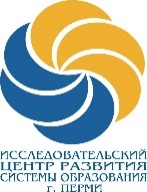 МАОУ ДПО «Центр развития системы образования» г. Перми. Пермь,ул.Нефтяников,д.50 Тел.(342) 226-18-68, факс 226-16-86ИНН/КПП 5905007033/590501001, E-mail: icrso.perm@gmail.comИНФОРМАЦИОННОЕ ПИСЬМОВНИМАНИЕ!!!!! НОВЫЕ КУРСЫ В РАМКАХ ФГОС ДО«Центр развития системы образования» г. Пермипроводит курсы повышения квалификации (72 часа)по теме «Актуальные вопросы обновления дошкольного образования в условиях стандартизации дошкольной образовательной организации»для   воспитателей ДОУМодуль «Организация совместной деятельности взрослого и детей в процессе использования лэпбука как современного дидактического средства (в соответствии со стандартом)» (18 часов).Модуль проводит:Елена Михайловна Фадеева, доцент кафедры общего образования Коми-Пермяцкого института усовершенствования учителей, эксперт по дошкольному образованию. Программа модуля включает в себя:- научно-методические подходы к организации индивидуальной и совместной деятельности;-критерии оценки эффективности совместной деятельности;-цели и задачи использования лэпбука в процессе организации совместной деятельности взрослого и детей;-принципы отбора содержания лэпбука;-проектирование лэпбука совместно с детьми;-варианты организации совместной деятельности взрослого и детей по созданию лэпбука.Сроки проведения: 24-25 сентября 2015 года, начало в 10 часов.Стоимость обучения: 1 200 руб.Место проведения: г. Пермь, ул. Нефтяников, 50(проезд от автовокзала авт. № 19, 3, 13 до ост. «Леонова»)Предварительная запись на курсы обязательна!Контактные телефоны для подачи заявок в ЦРСО: тел. 8 (342) 226-18-68 –Халиуллина Людмила Ильясовна; Матвейчук Анна Владимировна тел./факс 226-16-86;     8-908-26-26-968-Смирнова Оксана Григорьевна.По окончании выдается удостоверение о повышении квалификации.Оплата возможна за наличный и безналичный расчет.При оплате за наличный расчет Сбербанком взимаются комиссионные в размере 1%.